АДМИНИСТРАТИВНАЯ ПРОЦЕДУРА № 1.1.21.Принятие решения о согласовании (разрешении) переустройства и (или) перепланировки жилого помещения, нежилого помещения в жилом доме(осуществляется в соответствии постановлением Совета Министров Республики Беларусь от 16 мая 2013 г. № 384 «О некоторых вопросах переустройства и перепланировки, установки на крышах и фасадах многоквартирных жилых домов индивидуальных антенн и иных конструкций, а также реконструкции жилых домов»)Документы и (или) сведения, представляемые гражданином для осуществления административной процедуры•  заявление (форма заявления)паспорт или иной документ, удостоверяющий личностьписьменное согласие совершеннолетних граждан, имеющих право владения и пользования помещением, переустройство и (или) перепланировка которого инициируется, и участников общей долевой собственности (в случае, если помещение находится в общей долевой собственности двух или более лиц), а в случае временного отсутствия таких граждан и участников – удостоверенное нотариально их письменное согласиетехнический паспорт и документ, подтверждающий право собственности на помещение, – для собственника помещенияплан-схема или перечень (описание) работ по переустройству и (или) перепланировке помещения, составленный в произвольной формеписьменное согласие организации застройщиков в жилых домах этой организации – для члена организации застройщиков, не являющегося собственником помещенияписьменное согласие залогодержателя жилого помещения, нежилого помещения в жилом доме на согласование (разрешение) переустройства и (или) перепланировки, если жилое помещение, нежилое помещение в жилом доме переданы в залог и распоряжение предметом залога без согласия залогодержателя не предусмотрено законодательством или договором о залогеДокументы, запрашиваемые службой «одно окно» при осуществлении административной процедуры		Справка о месте жительства и составе семьи или копия лицевого счетаЗаявитель имеет право представить документы самостоятельно.Размер платы, взимаемой при осуществлении административной процедуры0,5 базовой величины Максимальный срок осуществления административной процедуры1 месяц со дня подачи заявления Срок действия справки, другого документа (решения), выдаваемых (принимаемого) при осуществлении административной процедуры 	бессрочноК сведению граждан!С вопросами по осуществлению данной административной процедурыВы можете обратиться:•  в службу «Одно окно» райисполкома: г. Осиповичи, ул.Сумченко, 33, тел. (802235) 66191, 56998, 56614, 27786, 142Режим работы: понедельник с 8.00 до 20.00вторник-пятница с 8.00 до 17.00.К сведению граждан!С вопросами по осуществлению данной административной процедурыВы можете обратиться:•  в службу «Одно окно» райисполкома: г. Осиповичи, ул.Сумченко, 33, тел. (802235) 66191, 56998, 56614, 27786, 142Режим работы: понедельник с 8.00 до 20.00вторник-пятница с 8.00 до 17.00.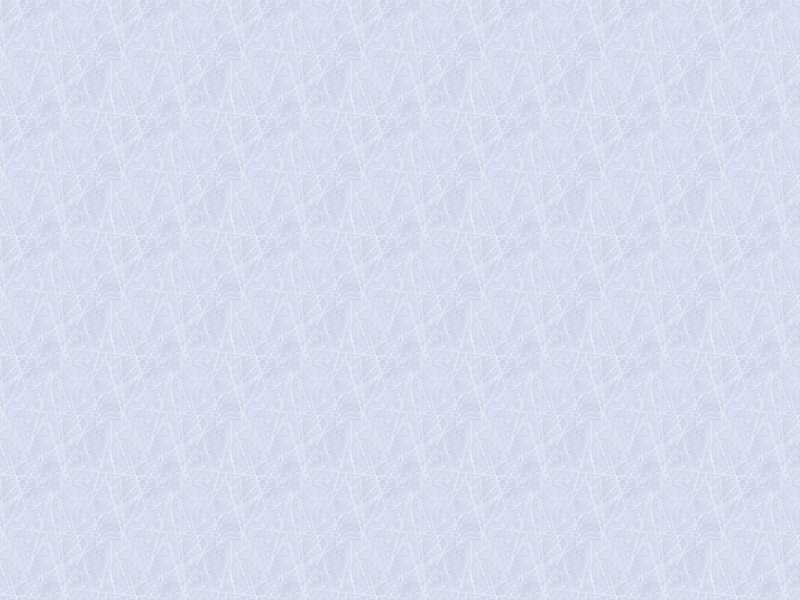 